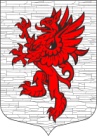 СОВЕТ ДЕПУТАТОВМУНИЦИПАЛЬНОГО ОБРАЗОВАНИЯЛОПУХИНСКОЕ СЕЛЬСКОЕ ПОСЕЛЕНИЕМО ЛОМОНОСОВСКИЙ МУНИЦИПАЛЬНЫЙ РАЙОНЛЕНИНГРАДСКОЙ ОБЛАСТИтретий созыв17 февраля  2016 года                                                                   д. ЛопухинкаРЕШЕНИЕ № 7«Об утверждении отчета о результатах деятельности Совета депутатов МО Лопухинское сельское поселение МО Ломоносовский муниципальный район Ленинградской области за 2015 год»В соответствии с Федеральным законом № 131-ФЗ от 06.10.2003 г. «Об общих принципах организации местного самоуправления в РФ» и Уставом МО Лопухинское сельское поселение, Совет депутатов муниципального образования Лопухинское сельское поселение Ломоносовского муниципального района РЕШИЛ:1.  Утвердить отчет о результатах деятельности Совета депутатов МО Лопухинское сельское поселение Ломоносовского муниципального района Ленинградской области за 2015 год.2. Признать удовлетворительной деятельность Совета депутатов МО Лопухинское сельское поселение Ломоносовского муниципального района Ленинградской области за 2015 год.3. Настоящее решение опубликовать (обнародовать)  на официальном сайте МО Лопухинское сельское поселение Ломоносовского муниципального района Ленинградской области в информационно-телекоммуникационной сети Интернет.4.  Решение вступает в законную силу после его официального опубликования (обнародования).Заместитель председателя Совета депутатов МО Лопухинское СП                                     З.И. Русанова